PRESSRELEASE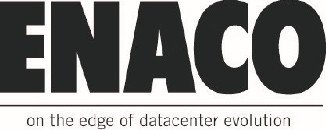 Stockholm 2018-04-01 
ENACO Sverige AB lanserar LACS, Light Aisle ContainmentENACO’s utvecklingsavdelning lanserar LAC’s, Light Aisle Containment – kontrollerat klimat i datacenter utan klimatpåverkan.Genom omvandling av överskottsvärme till ljus kan datacenter byggas på helt nytt sätt. Problem med överhettad utrustning och s k hotspots i datacentret försvinner helt liksom de arbetsmiljöproblem arbete i varma eller kalla gångar innebär. Frekvensomvandlingstekniken Termofluens® är ett resultat av ett samarbete mellan ENACO, CERN och ledande företag inom laser- och fiberteknik och har en verkningsgrad på 93%.Vi är säkra på att kunna öka den ytterligare vilket kommer att innebära att värmealstringen helt upphör i datacenter, upplyser Anders Lyster, projektansvarig.Ljusenergin leds ut från datacentret via fiber och är CO2 neutral. Samtal pågår med flera fiberleverantörer för att erbjuda fjärrljus till fastigheter i nordiska städer. Metoden innebär en lösning på flera av de problem som präglat branschen och kommer att på sikt möjliggöra stora förändringar i datacenters infrastruktur.Vi ser mycket ljust på framtiden, säger ENACOS’s VD Thomas Lundin.För mer information:Anders Lyster, Projektansvarig LACS
Tel: +46 8 514 846 00ENACO i korthet
ENACO designar, bygger, underhåller och driftar datacenter och verksamhetskritiska tekniska anläggningar med kostnadseffektiva och hållbara lösningar. Företaget grundades 1977 och har idag kontor i Stockholm, Malmö och Göteborg.”ENACO – on the edge of datacenter evolution”.